I certify that –I have accurately answered these questions to the best of my knowledge and have properly identified and transferred records as required,I am not taking any non-public or official record content of the Agency without proper approval, andI understand that there are criminal penalties for the unlawful removal or destruction of Federal records (18 U.S.C. § 2071) and the unlawful disclosure of national security information (18 U.S.C. § § 793, 794, and 798), and other information exempt from disclosure under the Freedom of Information Act (5 U.S.C. § 552) and the Privacy Act (5 U.S.C. § 522a) or other information restricted by law.  Senior Official Signature 							      DateI verify that the information above is true to the best of my knowledge.Records Liaison Officer (RLO)							       DateI verify that the information above is true to the best of my knowledge.Authorizing Official Signature  							        Date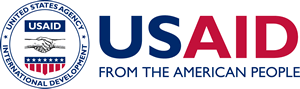 USAID Records Management Exit Checklist for Senior OfficialsUSAID Records Management Exit Checklist for Senior OfficialsUSAID employees are required to complete the USAID Records Management Exit Checklist, before separation or transfer.  Records are the property of the Federal government, and personnel must fill out this checklist to ensure that the records in their custody are properly identified, maintained, and transferred to appropriate personnel before departure.Please fill out completely and maintain the original within the Bureau/Mission/Independent Office.  A completed copy of this form must be provided to the Office of Human Capital Talent Management (HTCM) when exiting the agency.USAID employees are required to complete the USAID Records Management Exit Checklist, before separation or transfer.  Records are the property of the Federal government, and personnel must fill out this checklist to ensure that the records in their custody are properly identified, maintained, and transferred to appropriate personnel before departure.Please fill out completely and maintain the original within the Bureau/Mission/Independent Office.  A completed copy of this form must be provided to the Office of Human Capital Talent Management (HTCM) when exiting the agency.USAID employees are required to complete the USAID Records Management Exit Checklist, before separation or transfer.  Records are the property of the Federal government, and personnel must fill out this checklist to ensure that the records in their custody are properly identified, maintained, and transferred to appropriate personnel before departure.Please fill out completely and maintain the original within the Bureau/Mission/Independent Office.  A completed copy of this form must be provided to the Office of Human Capital Talent Management (HTCM) when exiting the agency.USAID employees are required to complete the USAID Records Management Exit Checklist, before separation or transfer.  Records are the property of the Federal government, and personnel must fill out this checklist to ensure that the records in their custody are properly identified, maintained, and transferred to appropriate personnel before departure.Please fill out completely and maintain the original within the Bureau/Mission/Independent Office.  A completed copy of this form must be provided to the Office of Human Capital Talent Management (HTCM) when exiting the agency.USAID employees are required to complete the USAID Records Management Exit Checklist, before separation or transfer.  Records are the property of the Federal government, and personnel must fill out this checklist to ensure that the records in their custody are properly identified, maintained, and transferred to appropriate personnel before departure.Please fill out completely and maintain the original within the Bureau/Mission/Independent Office.  A completed copy of this form must be provided to the Office of Human Capital Talent Management (HTCM) when exiting the agency.Name: Name: Name: Name: Office: Job Title: Job Title: Job Title: Job Title: Phone Number:  Separation Transfer Agency: B/IO/Mission: Other: Agency: B/IO/Mission: Other: Exit Date: 1.YesYesNoNoNoN/AN/AHave you separated all official paper and electronic records from non-record materials and disposed of and/or removed non-record materials according to the disposition schedules?Have you separated all official paper and electronic records from non-record materials and disposed of and/or removed non-record materials according to the disposition schedules?2.YesYesNoNoNoN/AN/AHave you identified all paper and electronic records in your custody? (Includes pending/open work and records stored on collaboration tools such as Huddle and Google Drive.)Have you identified all paper and electronic records in your custody? (Includes pending/open work and records stored on collaboration tools such as Huddle and Google Drive.)Have you identified all paper and electronic records in your custody? (Includes pending/open work and records stored on collaboration tools such as Huddle and Google Drive.)3.YesYesNoNoNoN/AN/AHave you transferred all electronic records in your possession to an accessible official recordkeeping system, and/or an Authorizing Official so that they are accessible and retrievable?Have you transferred all electronic records in your possession to an accessible official recordkeeping system, and/or an Authorizing Official so that they are accessible and retrievable?Have you transferred all electronic records in your possession to an accessible official recordkeeping system, and/or an Authorizing Official so that they are accessible and retrievable?4.YesYesNoNoNoN/AN/AIf you have electronic records on any government-furnished equipment (GFE), have you made them accessible and/or transferred them to an Authorizing Official or official recordkeeping system?If you have electronic records on any government-furnished equipment (GFE), have you made them accessible and/or transferred them to an Authorizing Official or official recordkeeping system?If you have electronic records on any government-furnished equipment (GFE), have you made them accessible and/or transferred them to an Authorizing Official or official recordkeeping system?5.YesYesNoNoNoN/AN/AIf you have electronic records on personal electronic devices/systems, have you transferred them to an accessible recordkeeping system or to an Authorizing Official?If you have electronic records on personal electronic devices/systems, have you transferred them to an accessible recordkeeping system or to an Authorizing Official?If you have electronic records on personal electronic devices/systems, have you transferred them to an accessible recordkeeping system or to an Authorizing Official?6.YesYesNoNoNoN/AN/AHave you transmitted any Instant Messages (on GFE or personal device) containing official records to an official record keeping system so that they are retrievable and accessible?Have you transmitted any Instant Messages (on GFE or personal device) containing official records to an official record keeping system so that they are retrievable and accessible?Text MessagesText MessagesText MessagesSMS Messages SMS Messages SMS Messages ChatsChatsChatsOther (Specify) Other (Specify) Other (Specify) 7.YesYesNoNoNoN/AN/AN/AIf your records are access restricted, have you removed passwords or provided the password to an Authorizing Official?8.YesYesNoNoNoN/ADo you have any records in your custody related to the following? If yes, provide a list of the records and location.Do you have any records in your custody related to the following? If yes, provide a list of the records and location.Do you have any records in your custody related to the following? If yes, provide a list of the records and location.Freedom of Information Act (FOIA) requestFreedom of Information Act (FOIA) requestFreedom of Information Act (FOIA) requestLitigation HoldLitigation HoldLitigation HoldAuditAuditAuditCongressional InquiryCongressional InquiryCongressional Inquiry9.YesYesNoNoNoN/AN/ABefore making copies of records and any non-public materials, have you requested and received the appropriate clearance from the Agency Records Officer or his/her delegee?Before making copies of records and any non-public materials, have you requested and received the appropriate clearance from the Agency Records Officer or his/her delegee?DOCUMENT LISTING: List any specific document titles and storage locations as applicable.DOCUMENT LISTING: List the document titles and storage locations for all record/information materials in your custody which you have been authorized by M/MS/IRD Records Officer/FOIA Liaison to take for your personal possession, including government information and records which exist in various formats (i.e.  electronically stored information, paper, books, etc.). NOTE: Each item that is being taken should be approved prior to listing on this form and subsequently removed from USAID.  Maximum limit: 1000 words.COMMENTS: For any items requiring additional notes or for any box above that you answered no, you must provide explanation. Maximum limit: 1000 words. 